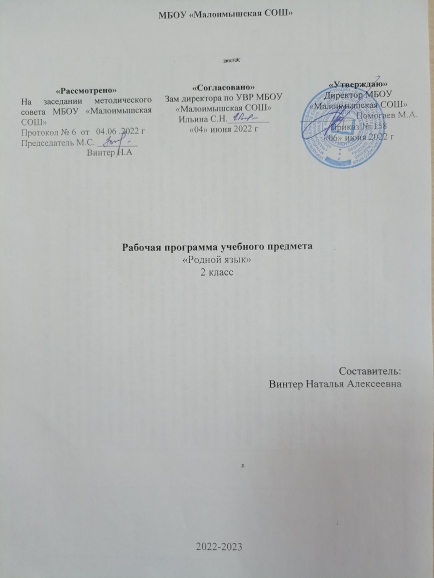 Пояснительная записка.Рабочая программа предмета  «Русский родной язык» для 2 класса разработана на основе:         -   Закона «Об образовании в Р.Ф.» (от 29.12.2012 г. №273-ФЗ);- Федерального государственного образовательного стандарта начального общего образования, 2009 г ( с изменениями от 22.09.2011, приказ № 2357 «О внесении изменений»);        -  Письма департамента государственной политики в сфере общего образования от 28 октября 2015 г. №08-1786 «О рабочих программах учебных предметов»;- Концепции духовно-нравственного развития и воспитания личности гражданина России, планируемых результатов начального общего образования с учётом межпредметных и внутрипредметных связей, логики учебного процесса, задачи формирования у младших школьников умения учиться ;- Авторской программы О. М. Александровой, М. И. Кузнецовой, Л. В. Петленко, В. Ю. Романовой, Л. А. Рябининой, О. В. Соколовой  «Русский родной язык» , являющейся составной частью системы учебников «Школа России»;- Основной образовательной программы начального общего образования (принято на заседании педагогического совета МБОУ «Малоимышская СОШ», протокол № 1 от 30.08.2018 г.,  приказ № 178 от 31.08.2018 г.);         -  Положением о рабочей программе МБОУ «Малоимышская СОШ»;- Программы воспитания МБОУ «Малоимышская СОШ» на 2021-2025 гг., протокол №6 от 25.06.2021 г., Приказ №244 от 28.06.2021 г.Содержание программы направлено на достижение результатов освоения основной образовательной программы начального общего образования в части требований, заданных федеральным государственным образовательным стандартом начального общего образования к предметной области «Родной язык и литературное чтение на родном языке». Программа ориентирована на сопровождение и поддержку курса русского языка, входящего в предметную область «Русский язык и литературное чтение». Цели курса русского языка в рамках образовательной области «Родной язык и литературное чтение на родном языке» имеют свою специфику, обусловленную дополнительным по своему содержанию характером курса, а также особенностями функционирования русского языка в разных регионах Российской Федерации.Курс русского родного языка направлен на достижение следующих целей:расширение представлений о русском языке как духовной, нравственной и культурной ценности народа; осознание национального своеобразия русского языка; формирование познавательного интереса, любви, уважительного отношения к русскому языку, а через него – к родной культуре; воспитание уважительного отношения к культурам и языкам народов России; овладение культурой межнационального общения;формирование первоначальных представлений о национальной специфике языковых единиц русского языка (прежде всего лексических и фразеологических единиц с национально-культурной семантикой), об основных нормах русского литературного языка и русском речевом этикете;совершенствование умений наблюдать за функционированием языковых единиц, анализировать и классифицировать их, оценивать их с точки зрения особенностей картины мира, отраженной в языке;совершенствование умений работать с текстом, осуществлять элементарный информационный поиск, извлекать и преобразовывать необходимую информацию;совершенствование коммуникативных умений и культуры речи, обеспечивающих владение русским литературным языком в разных ситуациях его использования; обогащение словарного запаса и грамматического строя речи; развитие потребности к речевому самосовершенствованию;приобретение практического опыта исследовательской работы по русскому языку, воспитание самостоятельности в приобретении знаний.При составлении рабочей программы произведена корректировка примерной авторской программы в плане изменения числа уроков в темах и перераспределения часов.Общая характеристика учебного предмета «Русский родной  язык»
Русский язык является государственным языком Российской Федерации, средством межнационального общения и объединения народов России. Изучение русского языка и владение им – могучее средство приобщения к духовному богатству русской культуры и литературы, основной путь приобщения к культурно-историческому опыту человечества. Одновременно с этим русский язык является родным языком русского народа, основой его духовной культуры. Родной язык связывает поколения, обеспечивает преемственность и постоянное обновление национальной культуры.Родной язык, выполняя свои базовые функции общения и выражения мысли, обеспечивает межличностное и социальное взаимодействие людей, участвует в формировании самосознания и мировоззрения личности, является важнейшим средством хранения и передачи информации, культурных традиций и истории. Высокий уровень владения родным языком определяет способность аналитически мыслить, успешность в овладении способами интеллектуальной деятельности, умениями убедительно выражать свои мысли и точно понимать мысли других людей, извлекать и анализировать информацию из различных текстов. Как средство познания действительности русский родной язык обеспечивает развитие интеллектуальных и творческих способностей ребенка, развивает его абстрактное мышление, память и воображение, формирует навыки самостоятельной учебной деятельности, самообразования и самореализации личности. Обучение русскому родному языку совершенствует нравственную и коммуникативную культуру ученика.Содержание курса «Русский родной язык» направлено на удовлетворение потребности обучающихся в изучении родного языка как инструмента познания национальной культуры и самореализации в ней. Учебный предмет «Русский родной язык» не ущемляет права тех обучающихся, которые изучают иные (не русский) родные языки, поэтому учебное время, отведённое на изучение данной дисциплины, не может рассматриваться как время для углублённого изучения основного курса «Русский язык».В содержании курса «Русский родной язык» предусматривается расширение сведений, имеющих отношение не к внутреннему системному устройству языка, а к вопросам реализации языковой системы в речи‚ внешней стороне существования языка: к многообразным связям русского языка с цивилизацией и культурой, государством и обществом. Программа учебного предмета отражает социокультурный контекст существования русского языка, в частности, те языковые аспекты, которые обнаруживают прямую, непосредственную культурно-историческую обусловленность.Важнейшими задачами курса являются приобщение обучающихся к фактам русской языковой истории в связи с историей русского народа, формирование первоначальных представлений младших школьников о сходстве и различиях русского и других языков в контексте богатства и своеобразия языков, национальных традиций и культур народов России и мира; расширение представлений о русской языковой картине мира, о национальном языке как базе общезначимых нравственно-интеллектуальных ценностей, поведенческих стереотипов и т. п., что способствует воспитанию патриотического чувства, гражданственности, национального самосознания и уважения к языкам и культурам других народов нашей страны и мира.Содержание курса направлено на формирование представлений о языке как живом, развивающемся явлении, о диалектическом противоречии подвижности и стабильности как одной из основных характеристик литературного языка.Программой предусматривается расширение межпредметного взаимодействия в обучении русскому родному языку не только в филологических образовательных областях, но и во всём комплексе изучаемых дисциплин естественнонаучного и гуманитарного циклов.Программа воспитания является обязательной частью основных образовательных программ, направлена на решение проблем гармоничного вхождения обучающихся в социальный мир и налаживания ответственных взаимоотношений  с окружающими их людьми.       Модуль «Школьный урок» имеет потенциал: - установление доверительных отношений между учителем и его учениками;- использование воспитательных возможностей содержания учебного предмета через демонстрацию детям примеров ответственного, гражданского поведения, проявления человеколюбия и добросердечности и др.; - применение на уроке интерактивных форм работы учащихся: интеллектуальных игр, стимулирующих познавательную мотивацию школьников;- инициирование и поддержка исследовательской деятельности школьников в рамках реализации ими индивидуальных и групповых исследовательских проектов.Основные содержательные линии программы учебного предмета «Русский родной язык»Как курс, имеющий частный характер, школьный курс русского родного языка опирается на содержание основного курса, представленного в образовательной области «Русский язык и литературное чтение», сопровождает и поддерживает его. Основные содержательные линии настоящей программы соотносятся с основными содержательными линиями основного курса русского языка в начальной школе, но не дублируют их и имеют преимущественно практико-ориентированный характер.Целевыми установками данного курса являются:совершенствование у младших школьников как носителей языка способности ориентироваться в пространстве языка и речи, развитие языковой интуиции;изучение исторических фактов развития языка;расширение представлений о различных методах познания языка (учебное лингвистическое мини-исследование, проект, наблюдение, анализ и т. п.);включение учащихся в практическую речевую деятельность.В соответствии с этим в программе выделяются следующие блоки:Первый блок – «Русский язык: прошлое и настоящее» – включает содержание, обеспечивающее расширение знаний об истории русского языка, о происхождении слов, об изменениях значений общеупотребительных слов. Данный блок содержит сведения о взаимосвязи языка и истории, языка и культуры народа, сведения о национально-культурной специфике русского языка, об общем и специфическом в языках и культурах русского и других народов России и мира.Второй блок – «Язык в действии» – включает содержание, обеспечивающее наблюдение за употреблением языковых единиц, развитие базовых умений и навыков использования языковых единиц в учебных и практических ситуациях; формирование первоначальных представлений о нормах современного русского литературного языка, развитие потребности обращаться к нормативным словарям современного русского литературного языка и совершенствование умений пользоваться словарями. Данный блок ориентирован на практическое овладение культурой речи: практическое освоение норм современного русского литературного языка (в рамках изученного); развитие ответственного и осознанного отношения к использованию русского языка во всех сферах жизни.Третий блок – «Секреты речи и текста» – связан с совершенствованием четырёх видов речевой деятельности в их взаимосвязи, развитием коммуникативных навыков младших школьников (умениями определять цели общения, адекватно участвовать в речевом общении); расширением практики применения правил речевого этикета. Одним из ведущих содержательных центров данного блока является работа с текстами: развитие умений понимать, анализировать предлагаемые тексты и создавать собственные тексты разных функционально-смысловых типов, жанров, стилистической принадлежности.Место учебного предмета «Русский родной язык» в учебном плане»Согласно учебному плану на изучение родного (русского) языка отводится  во 2 классе 17 часов  из расчёта 0,5 часа в неделю.     Рабочая программа ориентирована на учебник:                                                            О.М.Александрова, Л.А.Вербицкая «Русский родной язык 2 класс», Москва, «Просвещение», 2020 год.Планируемые результаты изучения учебного предмета.Личностные результатыформирование у ребёнка ценностных ориентиров в области языкознания;воспитание уважительного отношения к творчеству, как своему, так и других людей;развитие самостоятельности в поиске решения различных речевых задач;формирование духовных и эстетических потребностей;воспитание готовности к отстаиванию своего мнения; отработка навыков самостоятельной и групповой работы; Метапредметные результатыРегулятивные УУДпроговаривать последовательность действий на уроке; учиться работать по предложенному учителем плану; учиться отличать верно, выполненное задание от неверного;учиться совместно с учителем и другими учениками давать эмоциональную оценку деятельности класса на уроке; основой для формирования этих действий служит соблюдение технологии оценивания образовательных достижений; Познавательные УУДориентироваться в своей системе знаний: отличать новое от уже известного с помощью учителя; делать предварительный отбор источников информации: ориентироваться в учебнике (на развороте, в оглавлении, в словаре);добывать новые знания: находить ответы на вопросы, используя учебник, свой жизненный опыт и информацию, полученную на уроках; перерабатывать полученную информацию: делать выводы в результате совместной работы всего класса; Коммуникативные УУДуметь донести свою позицию до собеседника;уметь оформить свою мысль в устной и письменной форме (на уровне одного предложения или небольшого текста);уметь слушать и понимать высказывания собеседников;уметь выразительно читать и пересказывать содержание текста;учиться согласованно работать в группе: а) учиться планировать работу в группе; б) учиться распределять работу между участниками проекта; в) понимать общую задачу проекта и точно выполнять свою часть работы; г) уметь выполнять различные роли в группе (лидера, исполнителя, критика);Предметные результаты:Обучающиеся будут знать: изобразительно-выразительные средства языка: метафора, антонимы, синонимы, пословицы, загадки, фразеологизмы;типы текстов: рассуждение, повествование, описание;стили речи: разговорный и книжный (художественный и научный);структуру текста рассуждения;Обучающиеся будут уметь:распознавать и понимать значение устаревших слов по указанной тематике; использовать словарные статьи для определения лексического значения слова; понимать значение русских пословиц и поговорок, связанных с изученными темами; произносить слова с правильным ударением (в рамках изученного); определять тему текста и основную мысль;распознавать типы текстов;устанавливать связь предложений в тексте;выделять многозначные слова, фразеологизмы в тексте;определять грамматические значения заимствованных слов;строить словообразовательные цепочки;Содержание учебного предмета.Раздел 1. Русский язык: прошлое и настоящее (  8ч.)Слова, называющие игры, забавы, игрушки (например, городки, салочки, салазки, санки, волчок, свистулька).Слова, называющие предметы традиционного русского быта: 1) слова, называющие домашнюю утварь и орудия труда (например, ухват, ушат, ковш, решето, сито); 2) слова, называющие то, что ели в старину (например, тюря, полба, каша, щи, похлёбка, бублик, ватрушка, калач, коврижка): какие из них сохранились до нашего времени; 3) слова, называющие то, во что раньше одевались дети (например, шубейка, тулуп, шапка, валенки, сарафан, рубаха, лапти).Пословицы, поговорки, фразеологизмы, возникновение которыхсвязано с предметами и явлениями традиционного русского быта: игры, утварь, орудия труда, еда, одежда (например, каши не сваришь, ни за какие коврижки).Проектное задание. Почему это так называется?Раздел 2. Язык в действии ( 6ч. )Как правильно произносить слова (пропедевтическая работа по предупреждению ошибок в произношении слов в речи).Смыслоразличительная роль ударения. Наблюдение за изменениемместа ударения в поэтическом тексте. Работа со словарём ударений. Практическая работа. Слушаем и учимся читать фрагменты стихов и сказок, в которых есть слова с необычным произношением и ударением. Наблюдение за использованием в речи синонимов, антонимов, фразеологизмов. Сравнение русских пословиц и поговорок с пословицами и поговорками других народов. Сравнение фразеологизмов, имеющих в разных 31 языках общий смысл, но различную образную форму. Разные способы толкования значения слов. Наблюдение за сочетаемостью слов.Совершенствование орфографических навыков.Раздел 3. Секреты речи и текста ( 4ч.  )Приёмы общения: убеждение, уговаривание, просьба, похвала и др., сохранение инициативы в диалоге, уклонение от инициативы, завершение диалога и др. (например, как правильно выразить несогласие; как убедить товарища). Особенности русского речевого этикета. Устойчивые этикетные выражения в учебно-научной коммуникации: формы обращения; использование обращения ты и вы. Устный ответ как жанр монологической устной учебно-научной речи.Различные виды ответов: развёрнутый ответ, ответ-добавление (на практическом уровне).Связь предложений в тексте. Практическое овладение средствами связи: лексический повтор, местоименный повтор.Создание текста: развернутое толкование значения слова. Создание текста-инструкции с опорой на предложенный текст. Создание текстов-повествований: заметки о посещении музеев;Тематическое планирование№№Тема.Количество часов.Количество часов.Дата.Дата.Раздел 1. Русский язык: прошлое и настоящее (8 часов)Раздел 1. Русский язык: прошлое и настоящее (8 часов)Раздел 1. Русский язык: прошлое и настоящее (8 часов)Раздел 1. Русский язык: прошлое и настоящее (8 часов)Раздел 1. Русский язык: прошлое и настоящее (8 часов)Раздел 1. Русский язык: прошлое и настоящее (8 часов)Раздел 1. Русский язык: прошлое и настоящее (8 часов)1По одёжке встречают…По одёжке встречают…112Ржаной хлебушко калачу дедушка.Ржаной хлебушко калачу дедушка.113Если хорошие щи,так другой пищи неищи.Входной контроль.Если хорошие щи,так другой пищи неищи.Входной контроль.114Каша – кормилица нашаКаша – кормилица наша115Любишь кататься, люби и саночки возить.Любишь кататься, люби и саночки возить.116Делу время, потехе час.Делу время, потехе час.117В решете воду не удержишь.В решете воду не удержишь.118Самовар кипит,уходить не велитСамовар кипит,уходить не велит11Раздел 2. Язык в действии (6 часов)Раздел 2. Язык в действии (6 часов)Раздел 2. Язык в действии (6 часов)Раздел 2. Язык в действии (6 часов)Раздел 2. Язык в действии (6 часов)Раздел 2. Язык в действии (6 часов)Раздел 2. Язык в действии (6 часов)9Помогает ли ударение различать  слова?Помогает ли ударение различать  слова?1110Для чего нужны синонимы?Для чего нужны синонимы?1111Для чего нужны антонимы?Для чего нужны антонимы?1112Как появились пословицы ифразеологизмы?Как появились пословицы ифразеологизмы?1113Как можно объяснить значение слова?Как можно объяснить значение слова?1114Встречается ли всказках и стихахнеобычноеударение?Встречается ли всказках и стихахнеобычноеударение?11Раздел 1. Секреты речи и текста (4 часа)Раздел 1. Секреты речи и текста (4 часа)Раздел 1. Секреты речи и текста (4 часа)Раздел 1. Секреты речи и текста (4 часа)Раздел 1. Секреты речи и текста (4 часа)Раздел 1. Секреты речи и текста (4 часа)Раздел 1. Секреты речи и текста (4 часа)15Учимся вести диалог.Составляем развёрнутоетолкование значения слова.Учимся вести диалог.Составляем развёрнутоетолкование значения слова.Учимся вести диалог.Составляем развёрнутоетолкование значения слова.16Промежуточная аттестация. Тест.Промежуточная аттестация. Тест.Промежуточная аттестация. Тест.17Устанавливаем связьпредложений в тексте.Создаём тексты-инструкции и тексты-повествования.Устанавливаем связьпредложений в тексте.Создаём тексты-инструкции и тексты-повествования.Устанавливаем связьпредложений в тексте.Создаём тексты-инструкции и тексты-повествования.